(FICHA CATALOGRÁFICA - BIBLIOTECA UFJF)A ficha catalográfica é gerada em formato A4, com base em informações fornecidas pelo usuário e deve constar no verso da folha de rosto de teses e dissertações de modo a possibilitar sua representação precisa pelas informações de autor, título, local, data, número de folhas, assunto, etc.Acesse o site da biblioteca http://www.ufjf.br/biblioteca/servicos/usando-a-ficha-catalografica depois http://www.ufjf.br/biblioteca/servicos/orientacoes-para-preenchimento-do-formulario-de-geracao-automatica-de-ficha-catalografica/ possibilitando o acesso ao formulário de preenchimento pelo site http://www.ufjf.br/biblioteca/servicos/ficha-catalografica/.Ao clicar em Enviar o programa gera a ficha de identificação da obra, como um arquivo pdf, disponível para download e/ou impressão, conforme apresentado abaixo: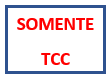 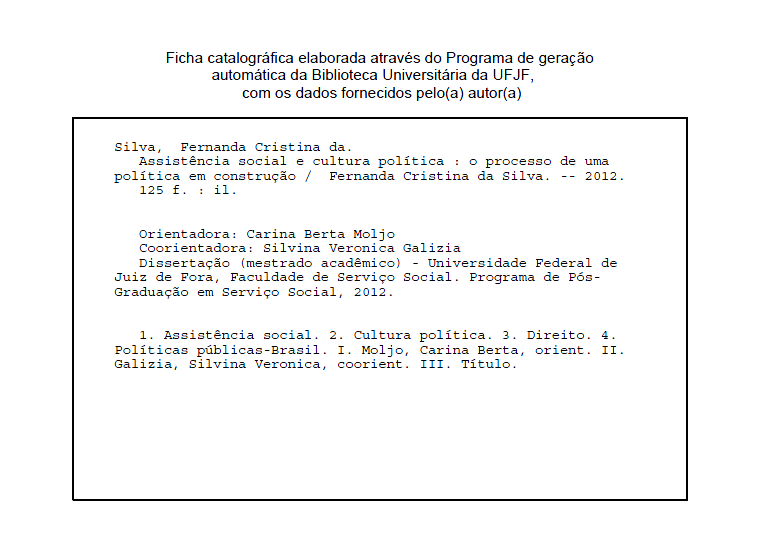 